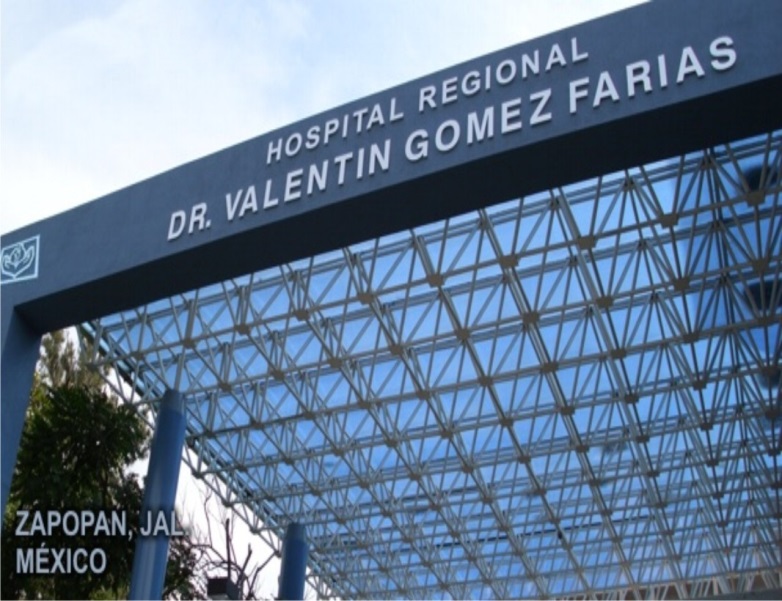 ACTIVIDAD INTEGRADORAALUMNO: JOSE MIGUEL ZAMORA FALOMIRCICL0:2014-BHOSPITAL: DR. VALENTIN GOMEZ FARIASDOCENTE: DRA. SANDRA SENTIESLAMAR UNIVERSIDAD22/OCTUBRE /2014Estudio al que perteneceCriterios de validez              FórmulasSesgos más comunesEscala en el nivel de evidenciaPruebas diagnósticas con resultados cuantitativos ydicotómicos• Observacional• Analítico• Prospectivo / retrospectivoSelección de los individuos-Estudio estándar para comparar resultados-Asegurar que las pruebas se puedan aplicar a todos los individuos de una forma estandarizada y cegada-Estimar el tamaño de la muestra necesaria para poder obtener unos límites de confianza.-Prevalencia Eventos Nuevos + Antiguos / Total de habitantes en estudio-Incidencia-Sensibilidad A/A + C-Especificidad D /B +D-Probabilidad pre prueba-Valor predictivo positivoA/A+ B-Valor predictivonegativo D/ C+D• Sesgo de confirmación diagnóstica.• Sesgo de interpretación de lasPruebas.• Sesgo debido a resultados no interpretables.•  Ausencia de gold standard.II-aEstudio decohorte• Observacional• Analítico•Longitudinalprospectivo-Clasificación de individuos de acuerdo con las características que podrían guardar relación con el resultado.-Todos los pacientes se siguen en el tiempo, a través de evaluaciones repetidas, en búsqueda de la ocurrenciadel evento de interés.- Se les realizan al menos dos mediciones durante el lapso que dura el estudio.*Incidencia de los expuestos  A/A +B*Incidencia de los noexpuestos  C/C + D*Riesgo relativoRR = Cle / Clo• Sesgos de selección.• Sesgos de información.• Sesgos de clasificación nodiferencial .                           II-bCasos y controles• Observacional• Analítico retrospectivoNo es necesario que los casos sean representativos de todos los casosCondición de los casos• Prevalentes• Incidentes•Vivos en el momento de laentrevistas.•Obliga a acotar el tiempo.•Menos probable que laenfermedad modifique laExposición.•Más    fácil    mantener    lahomogeneidad de criterios.*Razón de momios(A/C) / (B/D)= AD/BC*Riesgo atribuibleIE-IOX100• Sesgo de susceptibilidad.• Sesgo de sobrevivencia.• Sesgo de migración.• Sesgo deInformación.II-b